What are the hazardsWho Might be harmedControls RequiredAdditional ControlsAction By WhomAction By WhenDate CompletedSpread of Covid 19Players VolunteersCustomersSpectatorsOfficialsPromotion of good Hygiene:Provide additional Hand Sanitisers throughout the clubClear direction for where people can wash their hands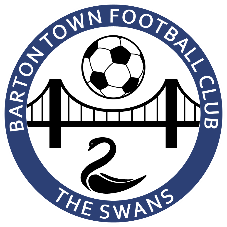 Ensure all wash facilities are in good working order and soap and hand sanitiser is providedProvide hygiene standards promotional poster and signage throughout the clubhouseElectric Hand driers to be turned off
Paper towel dispensers installedRegular check of soap and hand sanitiserRegular stock check of soap and hand sanitiserRegular check posters up to date

Train key volunteers on new protocolsTake fuse out of hand driers to ensure cannot be usedContact supplier for dispensers and paper towelsS WalshS WalshS Walsh


S WalshM GregoryS WalshOngoingOngoingOngoing


22nd Aug 2015th Aug 20

31st Jul 205th Aug 205th Aug 2029th Jul 20Spread of Covid 19Players VolunteersCustomersSpectatorsOfficialsKeep Facilities and Equipment Clean:Regular cleaning throughout the clubhouseIdentify high traffic points for more regular cleaningClean work areas between useProvide more waste facilitiesRemove non essential items ie extra tables and chairsFollow public health England if a covid 19 case is reportedCleaning to be checked it has been doneRegular stock check of cleaning productsbins to be emptied regularlyPedal bins to be boughtFurniture to be stored in containerCases to be reported to covid 19 officerS Walsh
S Walsh

All
S Walsh
All

All
OngoingOngoingOngoing22nd Aug 2015th Aug 20Ongoing22ND Aug 15TH AUG Spread of Covid 19Players VolunteersCustomersSpectatorsOfficialsMaintaining Social distancing and avoiding congestion:Place signage so people can find destination quicklyOne way system to reduce congestion and avoid contact between usersRegulate entry into club to avoid over crowding
One way entrance and exitLimited use of toilet facilitiesDebrief Volunteers and Players on social distancingSocial distancing markers placed within the groundSigns to be placed to inform spectators the must stand in groups of no more than 6 people(in tier 3 this must only be members of the same household or bubble)Spectators must stay 2 metres apart and only 1 deep around the pitch
Spectators must maintain the same social distancing rules within the seated standSignage in keys areas
Ensure all volunteers know the system to instruct usersVolunteers to report to covid 19  officer re issues of non-complianceBarrier system to be put in placeSigns on toilet doorsEnsure coaches and volunteers identify non complianceLines to be marked out on the club side of the pitch, seats to be covered to ensure social distancingSigns to be designed and placed in key areas


Floor Markings placed on the ground at 2-3 metre distances to help maintain social distanceSeating to be marked off to enable social distancing within the seated standS Walsh

S WalshAll

S WalshS WalshAllI Drury/   M GregoryS WalshI Drury/S walshI Drury/ S Walsh/ P Mitchell5th Aug 20
15th Aug 20Ongoing22nd Aug 2022nd Aug 20Ongoing22nd Aug 20


15th Aug 2022nd Aug 2022nd Aug 2031st jul 2015th Aug 20
22nd aug 2028th Jul 2022nd aug 205th Aug 2022nd Aug 2022nd Aug 20
(reviewed 31.12.20)Spread of Covid 19Players VolunteersOfficialsArrival at Training and Games:Covid 19 self screening for all players and volunteers and officialsSelf screening sheet to be designed.Volunteers and players debriefed on self screeningPlayers Volunteers and Officials to complete self screening before every gameS WalshS WalshS WalshP MitchellA Walton28th Jul 2015th Aug 20Ongoing28th Jul 2015th Aug 20Spread of Covid 19Players VolunteersOfficialsCovid 19 DebriefCovid 19 debrief to be carried out before ever fixtureDebrief Away team and OfficialsRemind Home team on a regular basisS WalshS WalshOngoingOngoingSpread of Covid 19Players OfficialsChanging Rooms and Showers:Limit use of changing rooms and showers Meet with managers to discuss best optionCheck up to date guidanceS WalshS Walsh15th Aug 2015th Aug 2015th Aug 2015th Aug 20Spread of Covid 19Players VolunteersCustomersSpectatorsOfficialsNHS Track and trace:Track and Trace sheet to be designedSheets to be placed in all key areas including changing roomsNhs Track and TraceGDPR Statement to be addedVolunteers to ensure everyone completes on arrivalNhs track and trace QR code to be printed and placed around the groundS WalshAllS Walsh28th Jul 20Ongoing1st Oct 2024th Jul 201st Oct 20Spread of Covid 19Players VolunteersOfficialsTravelling to Games and training:Identify travelling bubblesVehicles to be sanitised after useMini bus NOT to be used by teamAll passengers to wear face masksWhen arrived use sanitisersCovid 19 officer to debrief Players and Volunteers regarding travel arrangementsS Walsh22nd Aug 2022nd Aug 20Spread of Covid 19Players VolunteersMedical information:Discuss with players and Volunteers on debrief any additional medical issuesDocument medical issuesDiscuss Medical issues with teams medicS Walsh22nd Aug 2015th Aug 20Spread of Covid 19Players OfficialsRules before during and after a game:No Handshakes to take placeDuring team talks maintain social distancingNo Spitting or chewing of GumGoal Celebrations should be avoidedNo Shouting at another player or official in close proximity Checking regular updates regarding local lockdownsDebrief Players and coachesCheck Gov website when confirming gamesS WalshP Mitchell/ S Walsh22nd Aug 20Ongoing15th Aug 20Spread of Covid 19Players OfficialsHalf Time and Full Time: (no entry to clubhouse in tier 3 or higher, limited entry for toilet facilities)No Spectators in club house at fulltime

Players to bring their own water bottles clearly markedSocial distancing to be maintained during and after gameSignage to be designed welcoming spectators to remain outside after the gameBottled Water to be provided
Coaches and Volunteers to ensure complianceS WalshM Gregory
All15th Aug 20OngoingOngoing5th Aug 20Spread of Covid 19Players OfficialsSpectatorsUse of Equipment:Footballs and cones must be sprayed with sanitiser before and after useFootballs must be sanitised whenever possible during the gameFootballs must be handled as little as possibleHands must be sanitised before handling KitAfter sanitising the kit should only be touched by the relevant person wearing itAll kit must be placed in the area provided to be washedSpectators not to touch the ball when it goes out of playDebrief players and coaches
Sanitising station to be placed in between dugoutsSanitiser to be placed in changing roomsDebrief players and Coaches
Debrief players and Coaches
Ensure hands are sanitised before, during and after handling KitRules to be placed in programme and around the groundS Walsh
A WaltonS WalshS Walsh
S WalshP MitchellT Richens / S WalshOngoingOngoing15th Aug 2015th Aug 2015th Aug 20Ongoing11th Sept 2010th Aug 2015th Aug 2015th Aug 201st Sept 20Spread of Covid 19Players OfficialsVolunteersFirst Aid:Team Physio to wear full PPEAssistance can be given to the first aider by a member of the injured parties own household onlyBasic first aid plasters etc should be used by the person needing the first aid where possiblePhysio and first aiders to keep a track and trace sheet of everyone they come in contact withCovid 19 officer to have debrief with teams physioUnless extreme injury requires further assistanceBasic first aid should be supervised by the first aider on site maintaining social distancingCovid 19 officer to provide physio and first aiders with track and trace sheetsS WalshAllAllS Walsh22nd Aug 20OngoingOngoing22nd Jul 201st Aug 201st Aug 20Spread of Covid 19Players VolunteersCustomersSpectatorsOfficialsBar Facilities(no bar facilities in tier 3 or higher)Floor markers to be placed on floor to identify social distancing from barVolunteers working on bar to wear PPE providedContactless payment to be used where possibleUnless sat at table eating or drinking everyone MUST wear a facemaskSigns to be ordered
Debrief all volunteers
Izettle has been purchased awaiting set upPosters to be designed and disposable facemasks purchasedS WalshS WalshS WalshS Walsh22nd Aug 2015th Aug 2015th Aug 206th Oct 2029th Aug 2010th Aug 2015th Aug 206th Oct 20Spread of Covid 19Players VolunteersCustomersSpectatorsOfficialsSnack bar Facilities: (no snackbar facilities in tier 3 or higher)Floor markers to be placed on floor to identify social distancing in queueing areaVolunteers working in kitchen to wear PPE providedContactless payment to be used where possibleUnless sat at table eating or drinking everyone MUST wear a facemaskFloor paint purchased needs markingDebrief all volunteers
Izettle has been purchased awaiting set upPosters to be designed and disposable facemasks purchasedI Drury/          M GregoryS WalshS WalshS Walsh15th Aug 2015th Aug 2015th Aug 206th Oct 2010 th Aug 2010th Aug 2015th Aug 206th Oct 20